Actividades SugeridasOBJETIVO DE APRENDIZAJE OA_11DESCRIPCIÓN DE LA ACTIVIDADReconocer, describir, crear y continuar patrones repetitivos (sonidos, figuras y ritmos) y patrones numéricos hasta 20 crecientes y decrecientes, usando material concreto, pictórico y simbólico de manera manual y/o de software educativoREPRESENTAR Elegir y utilizar representaciones concretas para representar enunciados. (OA i)5.Extienden un patrón repetitivo representado pictóricamente en la pizarra o en un software educativo. Por ejemplo, extienden el patrón: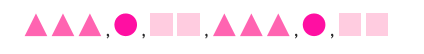 